Защита платежей 3D-SecureБезопасность расчетов в Интернете
Покупка товаров и услуг через Интернет приобретает все большую популярность, объем платежей в сети Интернет растет год от года. Однако вместе с этим растет и уровень мошенничества, связанный с возможностью несанкционированного доступа к данным в web-среде. Для борьбы с мошенничеством международные платежные системы предлагают современные технологии MasterCard SecurCode и Verified by Visa, позволяющие обеспечивать максимальный уровень защиты при оплате покупок в сети. Наш банк рекомендует всем держателям карт АКБ «СЛАВИЯ» (АО) воспользоваться наиболее современной услугой, позволяющей максимально защитить данные вашей карты в Интернете.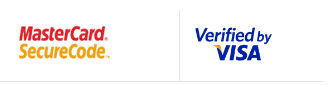 Каждый раз, когда вы будете совершать покупки в Интернете, на мобильный телефон, указанный Вами в процессе подключения, будут приходить SMS-сообщения с паролями для подтверждения покупки. Полученные пароли вводите в открывающемся окне перед подтверждением каждой покупки.Все вновь выпускаемые карты подключаются к технологии 3-D Secure автоматически.Если Вы уже являетесь держателем банковской карты АКБ «СЛАВИЯ» (АО) и желаете подключить ее к технологии 3-D Secure, обратитесь в Управление платежных карт.